Yo, [nombre del director de grupo], director de grupo y responsable de soportes del Grupo de Investigación referenciado arriba, en virtud del proceso de verificación en el marco del aval institucional para participar en la Convocatoria de MINCIENCIAS, declaro bajo la gravedad del juramento que se ha recibido información juramentada por parte de los integrantes del Grupo sobre sus productos; que se ha verificado la existencia de tales productos registrados en los aplicativos CvLac y GrupLac de las plataformas de Minciencias y que, por consiguiente, dicha información es verídica y confiable. Así mismo, declara que los integrantes activos en el grupo de investigación, poseen vínculo con la Universidad Autónoma de Bucaramanga al cierre de la ventana de observación de la convocatoria nacional de medición de grupos y reconocimiento de investigadores de 2024 y que solo se han registrado productos cuyos autores han declarado su filiación a la institución. Hace parte integral de esta declaración, el registro de los aplicativos a la fecha y hora en que se firma este documento. En constancia firma en Bucaramanga, a los [día] del mes de [mes] de [año] a las [hora]_____________________________________[Nombre del director de grupo]
[Documento de Identidad]
Nota: Cualquier modificación posterior a este proceso de verificación conjunta, es responsabilidad exclusiva del titular de los aplicativos CvLac y GrupLac. 1 Nombre del grupo de Investigación 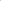 2 Código en Minciencias 3Nombre del responsable de los soportes4 Si aplica, que otras instituciones avalan el grupo5Área de conocimiento del Grupo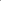 